Homeward Board Cat AdoptionsBoard of Directors Application			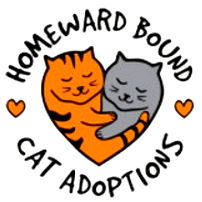 If you’re interested in joining the Board of Directors for Homeward Bound Cat Adoptions, please email a completed application and resume to Mark Brandenburg, markb747@yahoo.com, with Homeward Bound Board Application in the subject. If you have questions, please email them to this same address.Deadline for application: September 18, 2020Contact InformationName: ______________________________________________Address (including zip code): __________________________________________________________       		Phone (cell*): _____________________________________________________________________ (* or other number(s) at which best to reach you)Email: __________________________________________________________Please attach a current resume.Please answer the following questions and feel free to use additional space as needed. Why do you want to serve on the Homeward Bound Cat Adoptions Board of Directors?2. Please describe your management and/or leadership experience and any specific skills, experience or background that you would bring to Homeward Bound Cat Adoptions.3. Have you previously served, or are you currently serving, on other nonprofit boards? Please elaborate.4. Do you have a current or recent past connection to Homeward Bound Cat Adoptions (past or current volunteer, adopter, former staff, donor, etc.)? If past or former, please share why the relationship ended. 5. Please elaborate on any other areas of expertise you possess that you would be willing to use to help Homeward Bound Cat Adoptions. (Examples: animal welfare/sheltering/rescue experience, legal, human resources, fundraising, financial/accounting, marketing, event planning, etc.)6. Are you able to meet the board requirements listed in the accompanying document? 7. Do you have any questions for us? Please elaborate.8. Is there anything else you would like to share?References: Please list three references we can call who can speak to your professional or volunteer experience and performance. Please provide name, email address and phone number, and be sure to note how you know this individual. Please avoid using relatives as references.Thank you so much for your interest in the Homeward Bound Cat Adoptions Board and for taking the time to reach out to us.